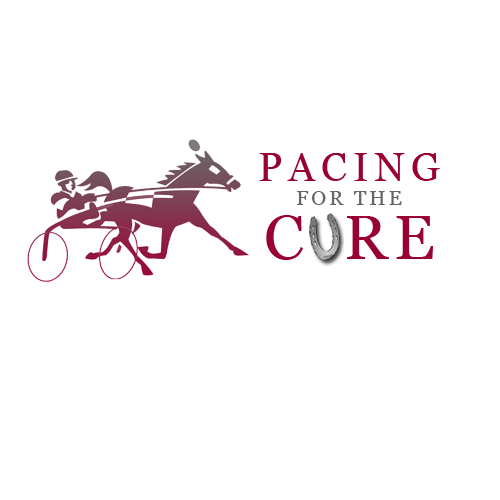 Come join us for a walk in the fight against Multiple Sclerosis on Friday, August 27th, 2016 at the Meadows Racetrack.  Build a team of your own for this great cause!TEAM NAME: ___________________________________________________________________TEAM PARTICIPANTS: (name and T-shirt size – S, M, L, XL, 2XL, etc.)_____________________________________            __________________________________________________________________________            __________________________________________________________________________            __________________________________________________________________________            __________________________________________________________________________            _____________________________________TEAM REPRESENTATIVE CONTACT INFO:
NAME: _____________________________________  PHONE#: __________________________________  EMAIL: _____________________________________ AMOUNT ENCLOSED ($10 per person): _____________